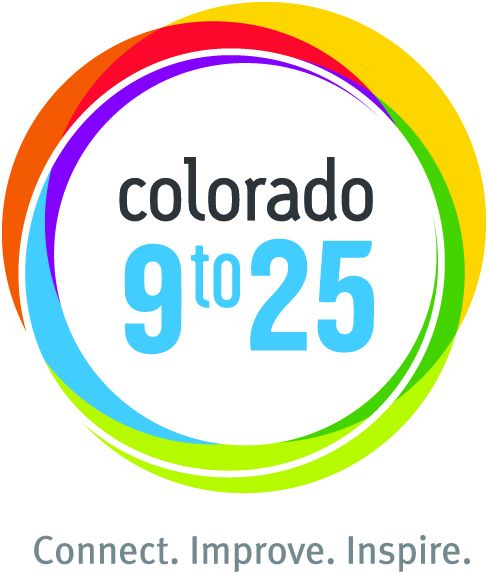 Colorado 9to25 IndicatorsColorado 9to25 (CO9to25) is a collective, action-oriented group of Colorado youth and adults working in partnership to align efforts and achieve positive outcomes for all youth, ages 9-25, so they can reach their full potential. This youth system-building effort aims to ensure that:1.       All youth are safe.2.       All youth are physically and mentally healthy.3.       All youth receive a quality education.4.       All youth are connected to caring adults, school and their communities.5.       All youth are contributing to their community (e.g. volunteering, working). Below are the final indicators chosen to measure the above goals. Stakeholders who prioritized these include adults representing both state and local agencies working in all CO9to25 goal areas; urban and rural community-based organizations; and parents and healthcare providers.  In addition, over 61 youth voted on their top 3 indicators within each of the 5 goal areas.  These young people represented a wide array of experiences, including but not limited to diversity in geographic location, race and ethnicity, socio-economic status, sexual orientation and involvement in numerous youth-serving systems. (Please Note: Data sources for the indicators include Healthy Kids Colorado Survey, Department’s of Labor & Employment, Education and Public Health and Environment.)Goal 1: All youth are safeSchool Safety: Percent of 9th-12th grade students who did not go to school because they felt unsafe at school or on their way to or from school on one or more of the past 30 daysRelationship Violence: Percent of 9th-12th grade students who report that their boyfriend or girlfriend ever hit, slapped or physically hurt them on purpose during the past 12 monthsTeen Driving Safety: Motor vehicle crash fatalities per 100,000 teens  ages 15-19Goal 2: All youth are mentally and physically healthyMental Health: Percent of 9th-12th grade students who report ever feeling so sad or hopeless almost every day for two weeks or more in a row that they stopped doing some usual activities during the past 12 months (YRBS)Binge Drinking: Percent of 9th-12th grade students who had five or more drinks of alcohol in a row, within a couple of hours, on one or more of the past 30 days Teen Births: Births per 1,000 females ages 15-17 Goal 3: All youth receive a quality educationSchool Completion: Graduation rateSchool Achievement: Percent of 9th-12th grade students who report that teachers help them be successful at school School Quality: Percent of 9th-12th grade students who feel that the school work they are assigned is meaningful and importantGoal 4: All youth are connectedSchool Connectedness: Percent of 9th-12th grade students who report participating in any extracurricular activities in school Youth and Adult Connectedness: Percent of 9th-12th grade students who report that if they had a serious problem, they know someone in or out of school whom they could talk to or go to for helpYouth Homelessness: Number of youth in grades 9-12 experiencing homelessness in Colorado communitiesGoal 5: All youth are contributingCommunity Engagement: Percent of 9th-12th grade students who report that they try to help when they see people in need. Community Involvement: Percent of 9th-12th grade students who report that being actively involved in community activities is their responsibilityYouth Employment: Percent of youth and young adults ages 14-21 searching for jobs through workforce development centers who gained employment (CDLE) 	